Home Learning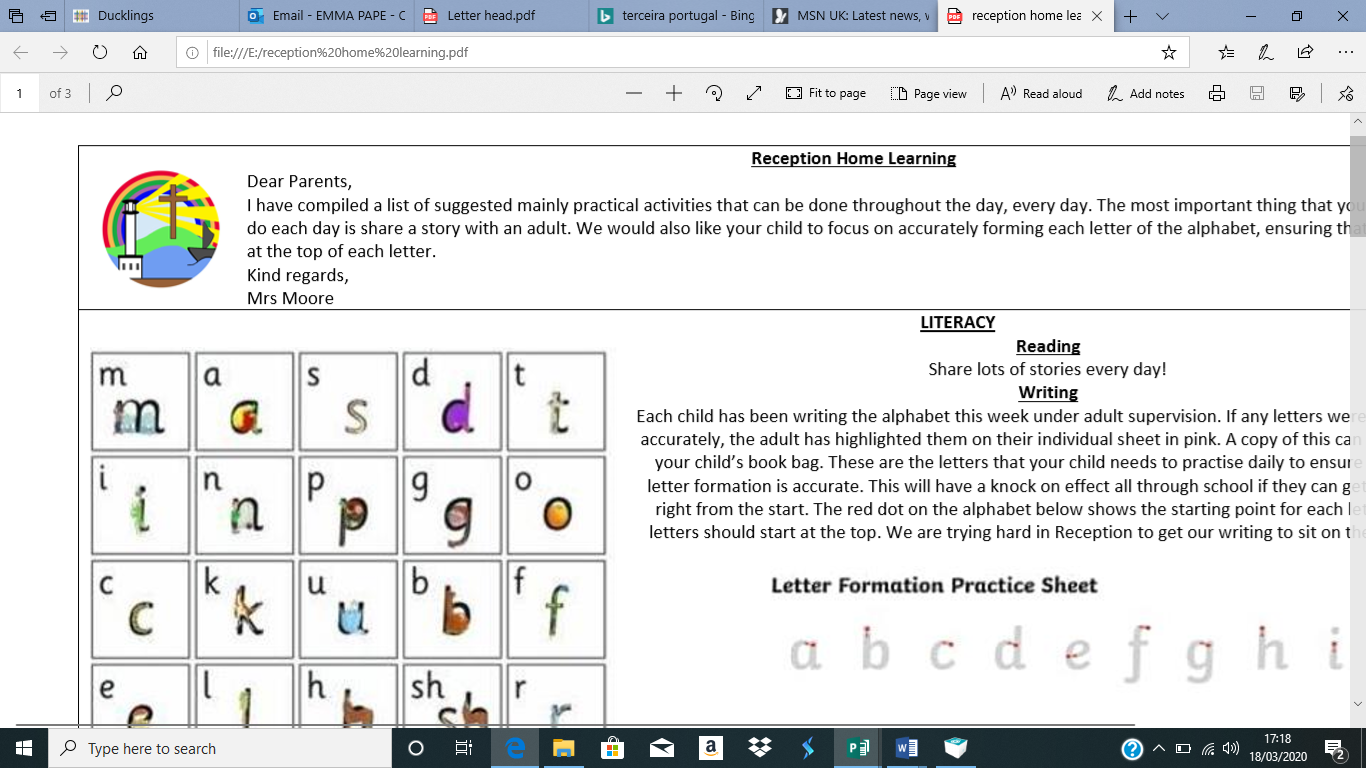 Little AcornsWB 22/06/2020Please feel free to join in with our weekly home learning activities. It would be lovely if you could post pictures and videos on your child’s Tapestry account.If you have any issues with accessing your account please email Miss Pape on emmapape@maryport.cumbria.sch.uk.Thank you.SportsIn a normal situation at school we would be currently preparing for our school sports day. I thought we would take this opportunity this week to ‘get sporty’!It would be lovely to see you all taking part in some sporty activities. Here are a few ideas…Running/racingJumping (counting the jumps)Hopping (counting the hops)Throwing beanbag/objects into a bucket.SkippingDribbling a footballDancing to your favourite music.Homemade obstacle courses.Take part in as many as you like! Please feel free to think of your own activities too!My Daddy.It has recently been Father’s Day.I would like you to engage your child in a conversation about their Daddy or special role model in their lives. Job 1- Ask your child the following questions…What does your Daddy do to make you laugh?What is your Daddy’s favourite food?What do you love about your Daddy?What is your favourite thing to do with Daddy?I can remember when my Daddy…Job 2- Draw a picture of you and your Daddy/special role-model.CirclesLet’s look at circles.Show your child a circle.Use toilet roll tubes and paint to print different coloured circles onto paper.Keep reinforcing the name of the shape.I look forward to seeing all of your wonderful pictures.Please post on Tapestry. 